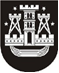 KLAIPĖDOS MIESTO SAVIVALDYBĖS TARYBASPRENDIMASDĖL KLAIPĖDOS MIESTO SAVIVALDYBĖS TARYBOS 2011 M. LAPKRIČIO 24 D. SPRENDIMO NR. T2-378 „DĖL KLAIPĖDOS MIESTO SAVIVALDYBĖS TURTO PERDAVIMO VALDYTI, NAUDOTI IR DISPONUOTI JUO PATIKĖJIMO TEISE TVARKOS APRAŠO PATVIRTINIMO“ PAKEITIMO2014 m. rugsėjo 15 d. Nr. T2-217KlaipėdaVadovaudamasi Lietuvos Respublikos vietos savivaldos įstatymo 18 straipsnio 1 dalimi, Lietuvos Respublikos euro įvedimo Lietuvos Respublikoje įstatymu, Nacionalinio euro įvedimo plano, patvirtinto Lietuvos Respublikos Vyriausybės 2013 m. birželio 26 d. nutarimu Nr. 604 „Dėl Nacionalinio euro įvedimo plano bei Lietuvos visuomenės informavimo apie euro įvedimą ir komunikacijos strategijos patvirtinimo“, III ir IV skyriais, Klaipėdos miesto savivaldybės pasirengimo euro įvedimui Lietuvos Respublikoje priemonių plano, patvirtinto Klaipėdos miesto savivaldybės administracijos direktoriaus 2014 m. liepos 31 d. įsakymu Nr. AD1-2311 „Dėl Klaipėdos miesto savivaldybės pasirengimo euro įvedimui Lietuvos Respublikoje priemonių plano patvirtinimo ir koordinatoriaus paskyrimo“, 2 punktu, Klaipėdos miesto savivaldybės taryba nusprendžia:1. Pakeisti Klaipėdos miesto savivaldybės turto perdavimo valdyti, naudoti ir disponuoti juo patikėjimo teise tvarkos aprašą, patvirtintą Klaipėdos miesto savivaldybės tarybos 2011 m. lapkričio 24 d. sprendimu Nr. T2-378 „Dėl Klaipėdos miesto savivaldybės turto perdavimo valdyti, naudoti ir disponuoti juo patikėjimo teise tvarkos aprašo patvirtinimo“:1.1. pakeisti 24.1.1 papunktį ir jį išdėstyti taip:„24.1.1. nematerialiojo ir ilgalaikio materialiojo (išskyrus nekilnojamuosius daiktus) turto, kurio vieneto likutinė vertė yra mažesnė nei 14481,00 Eur;“;1.2. pakeisti 24.2.1 papunktį ir jį išdėstyti taip:„24.2.1. nematerialiojo ir ilgalaikio materialiojo (išskyrus nekilnojamuosius daiktus) turto, kurio vieneto likutinė vertė yra iki 289,62 Eur;“;1.3. pakeisti 24.2.2 papunktį ir jį išdėstyti taip:„24.2.2. nematerialiojo ir ilgalaikio materialiojo (išskyrus nekilnojamuosius daiktus) turto, kurio vieneto likutinė vertė yra nuo 289,62 iki 14481,00 Eur;“;1.4. papildyti nauju 28 punktu:„28. Klaipėdos miesto savivaldybės administracijos direktorius priima sprendimus dėl Klaipėdos miesto savivaldybei nuosavybės teise priklausančio nekilnojamojo turto, kurį patikėjimo teise valdo Savivaldybės administracija, bendrojo naudojimo patalpų ir priklausinių dalių nustatymo tarp Klaipėdos miesto savivaldybės ir kitų bendrasavininkų.“;1.5. buvusį 28 punktą laikyti 29 punktu.2. Nustatyti, kad šio sprendimo 1.1, 1.2 ir 1.3 papunkčiai įsigalioja euro įvedimo Lietuvos Respublikoje dieną.3. Skelbti šį sprendimą Teisės aktų registre ir Klaipėdos miesto savivaldybės interneto svetainėje.Savivaldybės mero pavaduotojas Artūras Šulcas